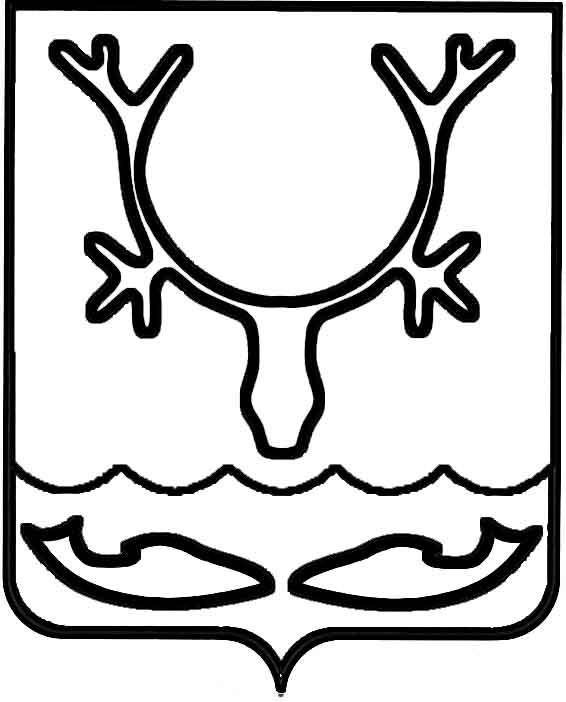 Администрация муниципального образования
"Городской округ "Город Нарьян-Мар"ПОСТАНОВЛЕНИЕОб определении размера вреда, причиняемого тяжеловесными транспортными средствами при движении по автомобильным дорогам местного значения муниципального образования "Городской округ "Город Нарьян-Мар"В соответствии с пунктом 7 статьи 12 Федерального закона от 8 ноября 2007 года № 257-ФЗ "Об автомобильных дорогах и о дорожной деятельности в Российской Федерации и о внесении изменений в отдельные законодательные акты Российской Федерации", Правилами возмещения вреда, причиняемого тяжеловесными транспортными средствами, утвержденными постановлением Правительства Российской Федерации от 31 января 2020 года № 67, Администрация муниципального образования "Городской округ "Город Нарьян-Мар"П О С Т А Н О В Л Я Е Т:Определить размер вреда, причиняемого тяжеловесными транспортными средствами при движении по автомобильным дорогам местного значения муниципального образования "Городской округ "Город Нарьян-Мар" согласно Приложению.Признать утратившим силу постановление Администрации МО "Городской округ "Город Нарьян-Мар" от 29.06.2009 № 1040 "О плате за провоз автомобильным транспортом тяжеловесных грузов по дорогам, проходящим в границах муниципального образования "Городской округ "Город Нарьян-Мар".Настоящее постановление вступает в силу после его официального опубликования.Приложениек постановлению Администрациимуниципального образования"Городской округ "Город Нарьян-Мар"от 21.09.2021 № 1146Размер вреда, причиняемого тяжеловесными транспортными средствами при движении по автомобильным дорогам местного значения муниципального образования "Городской округ "Город Нарьян-Мар"1. Размер вреда при превышении значения предельно допустимой массы транспортного средства:* Отдельный расчет - расчет платы в счет возмещения вреда, определяемый в порядке, предусмотренном методикой расчета размера вреда, причиняемого тяжеловесными транспортными средствами, согласно приложению к Правилам возмещения вреда, причиняемого тяжеловесными транспортными средствами, утвержденным постановлением Правительства Российской Федерации от 31.01.2020              № 67.2. Размер вреда при превышении значений предельно допустимых осевых нагрузок на каждую ось транспортного средства:* Отдельный расчет - расчет платы в счет возмещения вреда, определяемый 
в порядке, предусмотренном методикой расчета размера вреда, причиняемого тяжеловесными транспортными средствами, согласно приложению к Правилам возмещения вреда, причиняемого тяжеловесными транспортными средствами, утвержденным постановлением Правительства Российской Федерации от 31.01.2020 
№ 67.21.09.2021№1146И.о. главы города Нарьян-Мара А.Н. БережнойПревышение предельно допустимой массы транспортного средства (тонн)Размер вреда (рублей на 100 км)До 102704Свыше 10 до 203091Свыше 20 до 303480Свыше 30 до 403868Свыше 40 до 504256Свыше 50 до 604644Свыше 60По отдельному расчету *Превышение предельно допустимых осевых нагрузок на ось транспортного средства (процентов)Размер вреда (рублей на 100 км) для транспортных средств, рассчитанный на нормативную (расчетную) осевую нагрузку 10 тонн/ось, вследствие превышения допустимых осевых нагрузок на каждую ось транспортного средстваРазмер вреда (рублей на 100 км) для транспортных средств, рассчитанный на нормативную (расчетную) осевую нагрузку 11,5 тонн/ось, вследствие превышения допустимых осевых нагрузок на каждую ось транспортного средстваДо 1023861031Свыше 10 до 2038151494Свыше 20 до 3061022236Свыше 30 до 4092213246Свыше 40 до 50131524520Свыше 50 до 60178796052Свыше 60По отдельному расчету *По отдельному расчету *